ВИКОНАВЧИЙ КОМІТЕТ НІКОПОЛЬСЬКОЇ МІСЬКОЇ РАДИД н і п р о п е т р о в с ь к а   о б л а с т ьР І Ш Е Н Н Я__________                                       м. Нікополь                                 № ______Про схвалення проекту Програмисоціального захисту учасників антитерористичної операції, учасниківоперації Об’єднаних сил та членів їхсімей – мешканців м. Нікополя «ЗАХИСНИК»на 2019 – 2021 рокиЗ метою підвищення рівня соціального захисту учасників антитерористичної операції, учасників операції Об’єднаних сил  та членів їх сімей, керуючись статтями 27, 52 Закону України «Про місцеве самоврядування в Україні», виконавчий комітет Нікопольської міської ради ВИРІШИВ:1. Схвалити проект Програми соціального захисту учасників антитерористичної операції, учасників операції Об’єднаних сил та членів їх сімей – мешканців м. Нікополя «ЗАХИСНИК» на 2019 – 2021 роки (додається). 2. Управлінню гуманітарної політики Нікопольської міської ради (Мамонтова) подати в установленому порядку проект Програми соціального захисту учасників антитерористичної операції, учасників операції Об’єднаних сил та членів їх сімей – мешканців м. Нікополя «ЗАХИСНИК» на 2019 – 2021 роки на затвердження міської ради.		3. Контроль за виконанням цього рішення покласти на заступника міського голови Коник О.В. Міський голова                                                          	  А.П. ФісакРішення підготовлено управлінням  гуманітарної політики  Начальник управління гуманітарної політикиТ.В. МамонтоваЗавізували:В.о. керуючого справамивиконкомуЮ.Г. ТкачовВ.о. заступника міського голови                                                    О.П. ПолянськаЗаступник міського голови – начальник управління економіки,фінансів та міського бюджетуО.М. ДавидкоВ.о. начальника  управлінняправової політики                                                                          М.І. Пометій           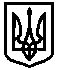 